ПЛАН  ВОСПИТАТЕЛЬНОЙ  РАБОТЫ  НА  2023-2024 УЧЕБНЫЙ  ГОД 2 класс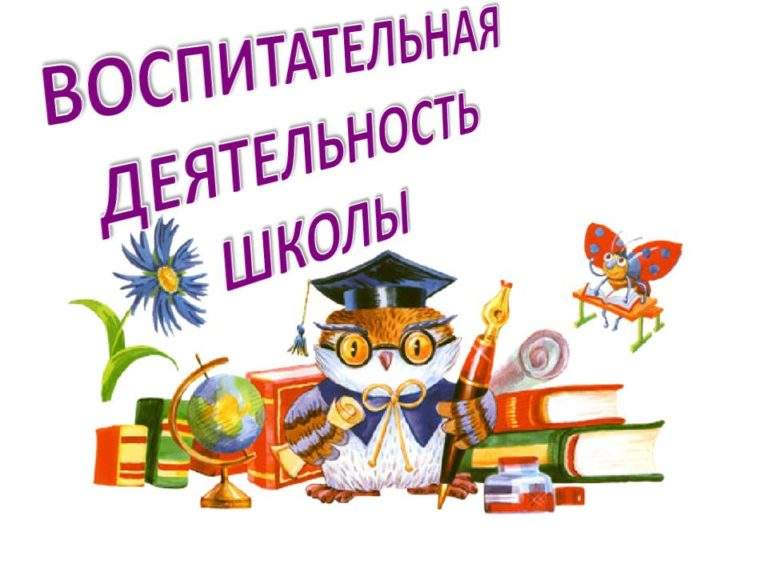 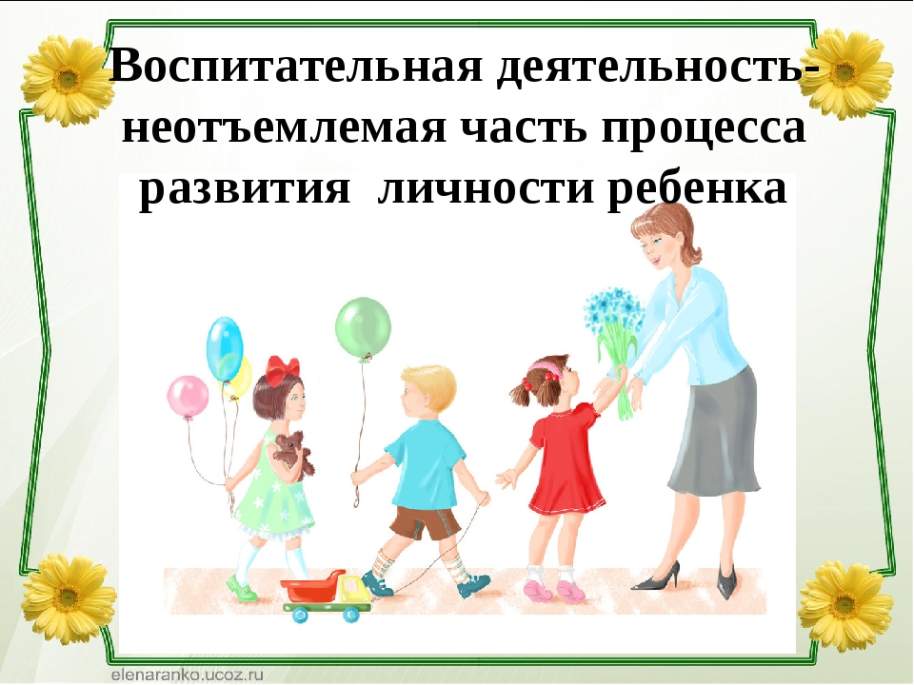 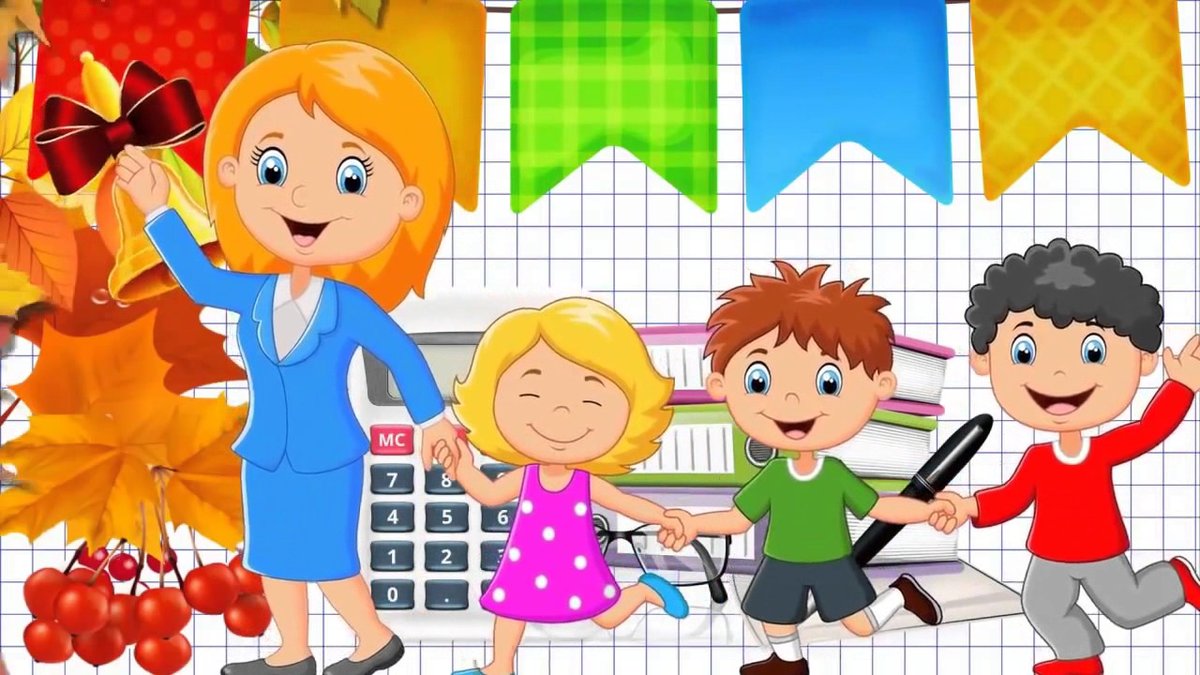 Классный руководитель:                                                                                       Чернотович И.Е. Буреть 2023г.I. Основания для определения целей и задач воспитательной работы с классом1.1. Психолого - педагогическая характеристика класса.1.2. Анализ воспитательной работы  за 2022-2023 год.II. Социальный паспорт класса 2023-2024 учебный годIII. Данные об учащихся 3.1.Список учащихся класса. Сведения о родителях. Социальный паспорт.3.2. Список учителей предметников работающих в классе.3.3.Учёт занятий учащихся в кружках , секциях, внеурочной деятельности. Доп образование.3.4.Поручение в классе и школе.IV. Годовой план   работы по направлениям и модулям. 4.1 Цель и задачи воспитательной работы 4.2.Календарно - тематическое планирование мероприятий на год.4.3.Учёт участия в мероприятиях за четверть4.4. Планирование индивидуальной работы с обучающимися «группы риска»V. Работа с родителями.6.1.Родительский комитет6.2.Заседание родительского комитета6.3.Тематика родительских собраний6.4.Учёт посещаемости родительских собраний6.5.План воспитательных мероприятий проводимых с семьями класса6.6.Индивидуальная работа с семьями.ПриложенияРазработки классных часов ,внеклассных мероприятий, фотоотчёт.Мониторинг, диагностика1.1. Психолого-педагогическая характеристика класса       	 В классе 21 ребёнок. Из них 13 девочек и 8 мальчиков. Все  ребята одного возраста – 2015 года рождения	По состоянию здоровья медицинской службой определены: I группа здоровья – 10 учеников, II группа здоровья - 11 	Дети  умеют общаться со сверстниками и взрослыми, знают основные правила общения. Нет замкнутых детей, трудно контактирующих с коллективом.      	Многодетные семьи: Брусенцева, Азимова, Гусельников, Уварова, Хомяков, Исмаилова, Шарипов.1.2. Анализ воспитательной работы за 2022-2023 учебный годВоспитательная работа  в 1  классе в учебном году была направлена на реализацию основной воспитательной цели: «Формирование положительной Я - концепции обучающего школы  первой ступени на основе ФГОС». Для ее реализации особое внимание уделялось решению следующих задач:  Защита ребёнка, помощь ему по всем направлениям, включение в систему социальных связей . взаимодействие с семьёй и внеурочными занятиями с целью создания наиболее комфортабельных условий развития личности; Изучение личностных качеств учащихся, особенностей характера с целью правильной организации воспитательной работы;Воспитание понимания детьми нравственных ценностей и создания условий для поиска в ситуации нравственного выбора;     Развитие эмоциональной и волевой сферы;Создание здорового микроклимата в детском коллективе;Обеспечение условий для творческой самореализации каждого обучающегося;Охрана здоровья обучающихся с учётом отклонений от норм здоровья каждого ученика Укрепление здоровья на основе вовлечения учащихся  в физкультурно – оздоровительную деятельность           Для осуществления воспитательных целей и задач были использованы различные формы и методы: прогулки, игровые конкурсы, экскурсии, поездки в бассейн и театр, тематические праздники, тематические классные часы, индивидуальные беседы.      	Итоги воспитательной работы показали, что воспитательные цели и задачи  при планировании воспитательной работы на текущий год были определены верно.        	Уровень учебных возможностей и познавательной активности учащихся класса к окончанию первого года показал: у 7 учащихся высокий; у 7 учащихся хороший и у 5 учащихся средний. Учащихся класса принимали участие в Днях здоровья, в конкурсах рисунков муниципального уровня:  Мозговая Марина, Азимова Омина, Хомяков Виктор были награждены подарками  за участие.          	В свободное время учащиеся класса занимались в кружках и спортивных секциях, посещали кружки в Доме культуры и в сельской библиотеке.Коллектив награжден грамотами, похвальными листами за активное участие во внеклассных мероприятиях школы. .Все учащиеся класса были  охвачены постоянными или разовыми поручениями, которые старались выполнять добросовестно. Наиболее активно проявили: Мозговая Марина, Ворошнина Мира, Мерзлякова Милана, Шарипов Рустамчон, Валигура Алина, Хомяков Виктор, Брусенцева Юлия.В классе проводятся различные мероприятия: «Посвящение в первоклассники», «Посвящение в Юных инспекторов движения», Празднование Нового года», Мастерская деда Мороза, Конкурсы «А ну-ка, Мальчики!», «А ну-ка, Девочки!» , поздравление «Именинников», школьном конкурсе чтецов, Знакомство с книгой, участвовали в демонстрации празднования 9 Мая, «Вы порадуйтесь за нас», Смотр военной  песни и строя.   Регулярно проводились беседы по соблюдению учащимися  правил поведения в школе, в классе, на уроке, культура школьной формы.            Родители  оказывали организационную и спонсорскую помощь при проведении классных праздников, походов, ремонта класса и школы,  контролю успеваемости и поведения своих детей, посещение родительских собраний             Самые активные родители – Хомяковы Любовь Викторовна и Николай Викторович, Мозговая Наталья Евгеньевна, Языкова Вероника Андреевна, Мерзляков Андрей Сергеевич,        	 Не все  родители своевременно и адекватно реагируют на информации классного руководителя об успеваемости, посещаемости учащихся.            Родительские собрания проходили своевременно, согласно графику. Явка на собрания составляла 50-%. Остальные родители по  причине занятости на работе общались по телефону и в свободный от работы день. К работе с классом привлекались школьный психолог, социальный педагог (тестирование, тренинги)              План воспитательной работы в основном выполнен. Имели место замены тематики классных часов и их перенос по времени Выводы:Считаю,  цель воспитательной работы в учебном  году выполнена. Анализируя свою воспитательную деятельность, считаю, что она соответствует требованиям современного учебно-воспитательного процесса.  Особенно удачной считаю индивидуальную работу с учащимися и родителями, с активом класса. В предстоящем учебном году планирую продолжить работу над формированием самоуправления  в классе.           Основной целью   является  создание условий для творческой самореализации ученика с учетом интересов, склонностей и способностей, развитие познавательной активности и сознательной дисциплины учащихся. Сводный лист данных изучения уровня воспитанности учащихся 1 классаВ классе _19___ учащихся___8_ имеют высокий уровень воспитанности____7_ имеют хороший уровень воспитанности____4__ имеют средний уровень воспитанности____0__ имеют низкий уровень воспитанностиII. Социальный паспорт классаДанные на.01 09. 2022	III.Данные об учащихся      3.1.Список учащихся класса. Сведения о родителях (законных представителях)      3.2. Список учителей – предметников, работающих в классе.  3.3. Учёт занятий учащихся в кружках, секциях, факультативах, внеурочной деятельности, доп образование.3.4.Поручения в классе и школе.IV. Годовой план работы по направлениям и модулям. 4.1. Цели и задачи воспитательной работы.Создание условий для самоопределения и социализации на основе социокультурных,  духовно-нравственных ценностей и принятых в российском обществе правил и норм поведения в интересах человека, семьи,  общества и государства, формирование у обучающихся чувства патриотизма, гражданственности, уважения к памяти защитников Отечества и подвигам Героев Отечества,  закону и правопорядку, человеку труда и старшему поколению, взаимного уважения, бережного отношения к культурному наследию и традициям многонационального народа Российской Федерации, природе и окружающей среде.ЗадачиОрганизовать внеурочную работу с учётом развития самостоятельных возможностей учащихся;Формирование качеств каждого ученика в зависимости от личностных особенностей ребенка, его интересов, состояния здоровья, возрастных особенностей характера и психики;Способствовать формированию сплоченного коллектива через организацию работы и сотрудничеству классного руководителя, учащихся;Воспитывать конкурентно способную личность;Создать условия для формирования навыков культурного поведения в школе, дома, на улице, в общественных местах;Создать благоприятную атмосферу и взаимоотношения в классе, путем работы с родителями, педагогами. 4.2. Календарно - тематическое планирование на год 4.3. Учёт участия в мероприятиях за четверть(электронный вариант) 4.4.План индивидуальной работы с обучающимися «группа риска»V.Работа с родителями.  6.1. Родительски	 комитет.  6.2. Заседания родительского комитета.  6.3. Тематика родительских собраний. 6.4. Учёт посещаемости родительских собраний. 6.5. План воспитательных мероприятий, проводимых с семьями. 6.6. Индивидуальна работа с семьями.Мониторинги, диагностикаШкольный диагностический мониторинг по проблеме «Уровень воспитанности учеников (2  раза в течение уч. года).Диагностические исследования степени развития первичных коллективов каждого (2 раз в течение уч. года)Исследование морально – психологического климата в коллективе, в семьях учащихся (1 раз каждого учебного года).Изучить состояние межличностных отношений. Изучить индивидуальные особенности ребенка. Интересы ребенка Способствовать удовлетворенности учащихся жизнедеятельностью в классе и в школе.Определение путей своевременной коррекции сложившихся недостатковРабота с одаренными детьми1.Выполнение творческих работ.2.Подготовка сообщений к урокам литературного чтения, окружающего мира.3.Подготовка и участие в классных олимпиадах.4.Участие в конкурсах чтецов.5.Развитие логического мышления, памяти, воображения путём выполнения заданий повышенной трудности.Работа со слабоуспевающими детьми1.Создание и работа шефских пар. 2.Выполнение  заданий, развивающих творческие способности  учащихся. 3.Консультации родителей по подготовке дополнительных заданий. 4.Контроль посещения учащимися  кружков в школе, за проведением свободного времени.         5.Вовлечение детей в общественную работу в коллективе, контроль за выполнением поручений.          6.Исследование интересов детей и предоставление заданий в соответствии        с их интересами.        Работа с трудными учащимися1.Исследование жилищно – бытовых условий учащихся. 2.Консультации и беседы с родителями по воспитанию детей. 3.Организация досугового времени путём вовлечения учащихся в кружки, секции и другие внешкольные учреждения. 4.Консультации родителей и детей с психологом и социальным работником.        5.Контроль за выполнением поручений, которые учащиеся выбрали по своему желанию.        6.Повышение интереса к учению, путём предоставления им посильных дополнительных заданий по предметам.        Ожидаемые результаты:-Создание сплочённого классного коллектива- Формирование нравственного познавательного, коммуникативного, художественного и физического потенциалов личности второклассника-Проявление инициативы и ответственности за порученное дело- наличие положительной динамики роста духовно- нравственных качеств личности ребёнка-участие в конкурсах, соревнованиях, внеклассных мероприятиях-посещение кружков и секций по интересам-удовлетворённость родителей и обучающихся жизнидеятельностью классаПРИОРИТЕТНЫЕ  НАПРАВЛЕНИЯ В  ВОСПИТАТЕЛЬНОЙ  РАБОТЕ  -гражданско-патриотическое воспитание; -нравственно-эстетическое воспитание;-экологическое и трудовое воспитание; - физкультурно-оздоровительное, ЗОЖ воспитание;Воспитательные модули:Сентябрь «Внимание, дети!» Октябрь  «Мир школьных традиций»Ноябрь   «Правовые знания и профилактика правонарушений» Декабрь  «Новый год у ворот!»  Январь  «Истоки народных традиций»Февраль «Герои моей страны» Март «В мире прекрасного»Апрель «Живи родник!»Май  «Великая Победа»СЕНТЯБРЬМесячник «Внимание, дети!»I. Задачи: - проведение Дня знаний; проведение мероприятий по ПДД; - изучение интересов и запросов учащихся и осознанное совместное планирование деятельности ученического коллектива; - вовлечение педагогического и ученического коллективов к выполнению намеченных задач; - знакомство с Уставом школы, едиными требованиями к учащимся, правами и обязанностями. ОКТЯБРЬМесячник « Мир школьных традиций» Задачи: - совершенствование работы по воспитанию уважительного отношения к школьным традиционным мероприятиям;НОЯБРЬМесячник «Правовых знаний и профилактики правонарушений»Задачи: - воспитание нравственности и гражданственности у учащихся; - профилактика правонарушений среди несовершеннолетних; - анализ успеваемости и посещаемости учащихся в I четверти; - укрепление взаимодействия школы и семьи.ДЕКАБРЬМесячник «Новый год у ворот!»Задачи: -  раскрытие творческого потенциала, представление возможности     самореализации через творческую деятельность учащихся; -  подготовка и проведение Нового года. ЯНВАРЬМесячник «Истоки народных традиций»Задачи: -  воспитание любви к вековым народным праздникам; -  Воспитание умения сочувствовать людям; ФЕВРАЛЬМесячник «Герои моей страны»  Задачи:  - воспитание чувства патриотизма на примере героических событий, личности; - привитие гордости за малую Родину, людей, прославивших ее. МАРТМесячник «В мире прекрасного» Задачи:  -  повысить уровень воспитанности и культуры учащихся; -  воспитание уважения к женщине-матери; -  способствовать развитию способностей и интересов учащихся.АПРЕЛЬЭкологический месячник «Живи родник»Задачи:  - совершенствование работы по экологическому воспитанию; - содействовать и оказывать всестороннюю помощь в обретении культуры общения, культуры поведения.МАЙМесячник воинской славы России «Великая Победа»Задачи: - формирование атмосферы взаимопонимания, добра, чувства патриотизма у учащихся школы; - воспитание гордости за мужество, героизм Российского народа; - оказание помощи в организации летнего отдыха учащихся.№ п/пФамилия, имя ученикаЛюбознательностьЛюбознательностьПрилежаниеПрилежаниеОтношение к природеОтношение к природеЯ и школаЯ и школаПрекрасное  в моей жизниПрекрасное  в моей жизниСредний баллСредний баллУровень воспитанностиУровень воспитанностисамучительсамучительсамучительсамучительсамучительсамучительсамучитель 1Азимова Омина 4 3,853,2  4,7 5 4 4,4 4,4 4 4,4 4 Х Х2Ворошнина Мирослава4,64,24,43,84,854,654,84,84,64,5ВВ3Валигура Алина44,84,64,2554,854,84,84,64,7ВВ4Гузяева Ярослава544,23,8554,654,24,54,64,5ВВ5Гусельников Дмитрий4,83,84,644,253,84,854,84,44,4ХХ6Казбанов Роман4,64,24,43,84,854,654,84,84,64,5ВВ7Мерзлякова Милана3,433,64554,454,84,64,24,3ХХ8Шарипов Рустамчон4,43,83,83,64,754,23,64,24,44,24ХХ9Уварова Азалия 4,23,63,24553,22,83,643,83,8СС10Хомяков Виктор4,854,24,84,554,254,24,84,34,9ХВ11Брусенцева Юлия554,84,8554,854,854,84,9ВВ12Белова Вика4,854,24,84,554,254,24,84,34,9ХВ13Беломестнов Андрей4,233,23,23,553,44,23,83,63,63,8СС14Дорофеева Анна2,62,433,23,24,53,23,833,633,5СС15Ракевич Дарья  444,44,2553,84,24,444,34,2ХХ16Малов Николай 444,24,2554,24,24,24,24,34,3ХХ17Семёнов Александр 2,62,433,23,24,53,23,833,633,5СС18Мозговая марина4,64,24,43,84,854,654,84,84,64,5ВВ19Языков алексей4,2443,23,553,44,23,83,63,63,8ХХСоциальные параметры  Кол-во         ФИО    учащихся1. Учащиеся1. Учащиеся1. УчащиесяКоличество учащихся, из них:211Азимова Омина Баракатуллоевна2Беломестнов Андрей Павлович3Белова Виктория Викторовна4Брусенцева Юлия Викторовна5Валигура Алина Ивановна6Ворошнина Мирослава Леонидовна7Гузяева Ярослава Юрьевна8Гусельников Дмитрий Михайлович9Дорофеева Анна Александровна10 Исмаилова Ксения Руслановна11Казбанов Роман Викторович12 Курдесова  Софья Ивановна13Малов Николай Николаевич14Мерзлякова Милана Андреевна15 Пашкова Полина Владимировна16 Прончин Игорь Александрович17Ракевич Дарья Николаевна18Семёнов Александр Александрович19Уварова Азалия Денисовна20Хомяков Виктор Николаевич21 Шарипов Рустамчон УбайдулловичМальчики81Беломестнов Андрей Павлович2Гусельников Дмитрий Михайлович3Казбанов Роман Викторович4Прончин Игорь Александрович5Малов Николай Николаевич6Семёнов Александр Александрович7Хомяков Виктор Николаевич8 Шарипов Рустамчон УбайдулловичДевочки131Азимова Омина Баракатулловна2Белова Виктория Викторовна3Брусенцева Юлия Викторовна4Валигура Алина Ивановна5Ворошнина Мирослава Леонидовна6Гузяева Ярослава Юрьевна7Дорофеева Анна Александровна8Исмаилова Ксения Руслановна9Курдесова  Софья Ивановна10Мерзлякова Милана Андреевна11Пашкова Полина Владимировна12Ракевич Дарья Николаевна13Уварова Азалия ДенисовнаКоличество учащихся из многодетных семей71Азимова Омина БаракатулловнаКоличество учащихся из многодетных семей72Брусенцева Юлия ВикторовнаКоличество учащихся из многодетных семей73Гузяева Ярослава ЮрьевнаКоличество учащихся из многодетных семей74 Гусельников Дмитрий МихайловичКоличество учащихся из многодетных семей75Уварова Азалия ДенисовнаКоличество учащихся из многодетных семей76Хомяков Виктор НиколаевичКоличество учащихся из многодетных семей77 Шарипов Рустамчон УбайдулловичКоличество учащихся из семей одиноких родителей61Беломестнов Андрей ПавловичКоличество учащихся из семей одиноких родителей62Дорофеева Анна АлександровнаКоличество учащихся из семей одиноких родителей63Мерзлякова Милана АндреевнаКоличество учащихся из семей одиноких родителей64Пашкова Полина ВладимировнаКоличество учащихся из семей одиноких родителей65Ракевич Дарья НиколаевнаКоличество учащихся из семей одиноких родителей66Семёнов Александр АлександровичКоличество опекаемых учащихся11Гузяева Ярослава ЮрьевнаКоличество учащихся инвалидов0Количество учащихся «группы риска», состоящих на ВШУ0Количество учащихся, состоящих на учете ОДН02. Жилищные условия учащихся2. Жилищные условия учащихся2. Жилищные условия учащихсяВсего семей, из них:21- проживающих в благоустроенном жилье6- проживающих в не благоустроенном жилье15- проживающих в общежитиях0- не имеющих своего жилья (снимают жилье)0Количество семей, где дети имеют свою комнату (отдельную от взрослых)163. Семьи3. Семьи3. СемьиВсего семей, из них:21ФИО родителей1-Азимов Баракатулло МуртазоевичШтефан НадеждаДмитриевна2-Беломестнова Надежда Николаевна3-Белов Виктор АнатольевичБелова Любовь Александровна4-Брусенцев Виктор ВладимировичБрусенцева Светлана  Фёдоровна5-Валигура Иван БорисовичВалигура Ольга Михайловна6-Ворошнин Леонид ВалерьевичКистерева Татьяна Александровна7-Косякова Светлана СемёновнаСоловьёв Вячеслав Васильевич8-Гусельников Михаил АнатольевичГусельникова Наталья Владимировна9-Дорофеева Анжелика Валерьевна10-Исмаилов Руслан АмантаевичИсмаилова Алёна Валериановна11-КазбановВиктор ВикторовичКазбанова  Мария Павловна12-Курдесов Иван СергеевичТалалаева Светлана Викторовна13-Малов Николай Владимирович Остоловская  Елена Владимировна14-Мерзляков Андрей Сергеевич15-Пашкова Наталья Владимировна16-Прончин Игорь АлександровичПрончина Дарья Игоревна17-Ракевич Екатерина Александровна18-Семёнова Кристина Александровна19-Уваров Денис АлександровичУварова Валерия Валерьевна20-Хомяков Николай ВладимировичХомякова Любовь Викторовна21-Шарипов Убайдулло  РахматуллоевичШарипова Зинаида АнатольевнаКоличество неблагополучных семей0Количество неблагополучных социально-опасных семей0Количество многодетных семей71-Азимов Баракатулло МуртазоевичШтефан НадеждаДмитриевнаКоличество многодетных семей72-Брусенцев Виктор ВладимировичБрусенцева Светлана  ФёдоровнаКоличество многодетных семей73-Косякова Светлана СемёновнаСоловьёв Вячеслав ВасильевичКоличество многодетных семей74-Уваров Денис АлександровичУварова Валерия ВалерьевнаКоличество многодетных семей75-Хомяков Николай ВладимировичХомякова Любовь ВикторовнаКоличество многодетных семей76-Шарипов Убайдулло  РахматуллоевичШарипова Зинаида АнатольевнаКоличество многодетных семей77- Гусельников Михаил АнатольевичГусельникова Наталья ВладимировнаКоличество неполных семей6Количество неполных семей6Количество неполных семей6Количество семей, имеющих опекаемых детей14. Социальный статус родителей4. Социальный статус родителей4. Социальный статус родителейВсего родителей, из них36Служащие8Рабочие18Предприниматели0Домохозяйки10Безработные0Пенсионеры0Инвалиды0Другие ( беженцы, не дееспособные, священнослужители, находящиеся в местах лишения свободы и т.д.)5. Образование родителей5. Образование родителей5. Образование родителейВсего родителей, из них: 36Высшее0Среднее специальное311-Азимов Баракатулло Муртазоевич2Штефан НадеждаДмитриевна3-Беломестнова Надежда Николаевна4-Белов Виктор Анатольевич5Белова Любовь Александровна6-Брусенцев Виктор Владимирович7Брусенцева Светлана  Фёдоровна8-Валигура Иван Борисович9Валигура Ольга Михайловна10-Ворошнин Леонид Валерьевич11Кистерева Татьяна Александровна12-Соловьёв Вячеслав Васильевич13Гусельников Михаил Анатольевич14Гусельникова Наталья Владимировна15Исмаилов Руслан Амантаевич16Исмаилова Алёна Валериановна17-КазбановВиктор Викторович18Казбанова  Мария Павловна19-Курдесов Иван Сергеевич20Талалаева Светлана Викторовна21-Мерзляков Андрей Сергеевич22-Прончин Игорь Александрович23Прончина Дарья Игоревна24-Ракевич Екатерина Александровна25-Семёнова Кристина Александровна26-Уваров Денис Александрович27Уварова Валерия Валерьевна28-Хомяков Николай Владимирович29Хомякова Любовь Викторовна30-Шарипов Убайдулло  Рахматуллоевич31Шарипова Зинаида АнатольевнаОсновное51Дорофеева Анжелика Валерьевна2Остоловская  Елена Владимировна3Косякова Светлана Семёновна4Пашкова Наталья Владимировна5Малов Николай ВладимировичпредметФИО учителяАнглийский языкШишимарина Е. В.ФизкультураКонстантинов В.Б.МузыкаАлексеева М.С.Орлята РоссииНовичкова П.А.№ФИО ученикапонедельниквторниксредачетвергпятница1Азимова ОминаМир профессийФутболОрлята РоссииЮноармияКубороПолезные навыки2Ворошнина МирославаТЮШМир профессийОрлята РоссииВокалПолезные навыки3Валигура АлинаШахматыМир профессийОрлята РоссииЮноармияШахматыПолезные навыки4Гузяева ЯрославаМир профессийОрлята РоссииюноармиякубороПолезные навыки5Гусельников ДмитрийМир профессийФутболОрлята РоссииизостудияПолезные навыки6Казбанов РоманМир профессийОрлята РоссиироботыПолезные навыки7Мерзлякова МиланаМир профессийОрлята РоссииВокалИзостудияПолезные навыки8Шарипов РустамчонТанцыМир профессийФутболОрлята РоссииЮноармияКубороПолезные навыки9Уварова Азалия Мир профессийФутболОрлята РоссииЮноармияИзостудияОриентированиеПолезные навыки10Хомяков ВикторМир профессийОрлята РоссииРоботыПолезные навыки11Брусенцева ЮлияТЮШМир профессийОрлята РоссииЮноармияИзостудияПолезные навыки12Белова ВикаМир профессийОрлята РоссииИзостудияТанцыПолезные навыки13Беломестнов АндрейМир профессийФутболОрлята РоссииКубороПолезные навыки14Дорофеева АннаМир профессийОрлята РоссииЮноармияОриентированиеПолезные навыки15Ракевич Дарья  Мир профессийОрлята РоссииЮноармияИзостудияПолезные навыки16Малов Николай Мир профессийфутболКубороПолезные навыки17Семёнов Александр Мир профессийОрлята РоссииРоботыПолезные навыки18Пашкова Полина Мир профессийОрлята РоссииЮноармияПолезные навыки19Прончин Игорь Мир профессийФутболОрлята РоссииКубороПолезные навыки20Курдесова Софья ТанцыМир профессийОрлята РоссииЮноармияПолезные навыки21Исмаилова Ксения ТЮШМир профессийОрлята РоссиикубороПолезные навыкиСтаростаВалигура АлинаВалигура АлинаЗамстаростыШарипов РустамчонШарипов РустамчонСектор «Учебный»Казбанов РоманОтвечает за:ведет работу по динамике экрана успеваемости, организует работу консультантов в классе, подает сведения об успеваемости класса министру образования.Сектор «Культуры»Ворошнина МирославаОтвечает за:отвечает за подготовку класса к школьным культурно-массовым мероприятиям, за организацию и проведение классных культурно-массовых мероприятий, делает краткий отчет по участию класса в школьных мероприятиях за четверть в министерстве культуры.Сектор «Порядок»Хомяков ВикторОтвечает за:отвечает за выполнение трудовых дел в классе, организует дежурство в классе (во время дежурства по школе, организует дежурство по школе), составляет график дежурства.Сектор «Спорт»Семёнов АлександрОтвечает за:отвечает за участие класса в спортивных мероприятиях школы, организует и проводит классные спортивные мероприятия, отвечает за пропаганду ЗОЖ в классе.Сектор «здоровья»Мерзлякова МиланаОтвечает за:отвечает за санитарно-гигиеническое состояние класса, следит за внешним видом одноклассников, оказывает первую помощь при небольших травмах, сопровождает пострадавших в медицинский пункт.Сектор «Краски»Гузяева МирославаОтвечает за: отвечает за оформление классного уголка и классных мероприятий; при необходимости участвует в оформлении общешкольных дел.Месяц СентябрьМесяц СентябрьМесяц СентябрьМесяц СентябрьМесяц СентябрьНаправление / числоНаправление / число27-0104-0811-1518-2225-30 Физическое воспитание, формирование культуры здорового образа жизни и эмоционального благополучия Физическое воспитание, формирование культуры здорового образа жизни и эмоционального благополучияОформление классного уголкаДень здоровьяЗнакомство  с Паспортом дорожной безопасности,  схемами безопасных маршрутовЦенности научного познанияЦенности научного познания8.09.  – Международный день распространения грамотностиВикторина на тему«Что   нужно знать  о ГО в Российской Федерации»Викторина на тему«Что   нужно знать  о ГО в Российской Федерации»Викторина на тему«Что   нужно знать  о ГО в Российской Федерации»гражданско-патриотическое воспитаниегражданско-патриотическое воспитаниеКлассный час по ПДД «Внимание, дорога»Устный журнал «Урок Мира»гражданско-патриотическое воспитаниегражданско-патриотическое воспитаниеМесячник безопасности детей: Инструктажи по ППБ,ПДД.Месячник безопасности детей: Инструктажи по ППБ,ПДД.Месячник безопасности детей: Инструктажи по ППБ,ПДД.Месячник безопасности детей: Инструктажи по ППБ,ПДД.Месячник безопасности детей: Инструктажи по ППБ,ПДД.  эстетическое и экологическое воспитание)  эстетическое и экологическое воспитание)Выставка совместных поделок с родителями «Осенний калейдоскоп»Акция «Наш чистый класс»Рисунки ко Дню рождения школы традиционные мероприятия и духовное –нравственное воспитание традиционные мероприятия и духовное –нравственное воспитаниеКонкурс рисунков «Мои каникулы»Акция «Энергосбережению – да!»Кл час: киноурок «Не трус и не предатель»трудовое воспитание трудовое воспитание Организация дежурства по классуПрофилактика и безопасностьПрофилактика и безопасностьАкция «Позови друга»  - вовлечение обучающихся в работу кружков и секцийАкция «Позови друга»  - вовлечение обучающихся в работу кружков и секцийОзнакомление с правами и обязанностями  обучающихся в школеПрофилактика и безопасностьПрофилактика и безопасностьВсероссийская профилактическая акция «Внимание – дети!»Всероссийская профилактическая акция «Внимание – дети!»Ознакомление с правами и обязанностями  обучающихся в школевоспитание семейных ценностейвоспитание семейных ценностейМониторинг родителей и детей по выбору дополнительного образованияОбщешкольное родительское собрание ученическое самоуправлениеученическое самоуправлениеТоржественная линейка «Снова первый звонок нас зовёт на урок!»Планирование работы класса на 2023-2024 уч.годПроверка сменной обуви (актив класса)Месяц ОктябрьМесяц ОктябрьМесяц ОктябрьМесяц ОктябрьМесяц ОктябрьМесяц ОктябрьМесяц ОктябрьНаправление  / числоНаправление  / число01-0609-1316-2023-26физическое воспитание, формирование культуры здорового образа жизни и эмоционального благополучия физическое воспитание, формирование культуры здорового образа жизни и эмоционального благополучия Беседа «Жизнь прекрасна» Инструктаж по безопасности на дорогах, на тонком льдуПрогулка в осенний лес.профилактика и безопасностьпрофилактика и безопасностьБеседа «Что такое ответственность»Акция «Безопасность на дороге»Единый урок по информационным безопасностямценности научного познанияценности научного познания27.10- Международный день библиотекКиноурок : «Когда небо улыбается»Кл часгражданско-патриотическое воспитаниегражданско-патриотическое воспитаниеАкция  «Поздравительная открытка пожилым»Кл час «Профессии моих родителей»16.10 – Всероссийский  урок  Энергосбережение и экология» эстетическое и воспитание эстетическое и воспитаниеПоздравительная открытка «Спасибо Вам, учителя!»традиционные мероприятия,   духовное – нравственное воспитаниетрадиционные мероприятия,   духовное – нравственное воспитаниеДень самоуправленияЗаседание актива классаОсенняя ярмарка: «Праздник урожая»трудовое воспитание трудовое воспитание Социальная акция «Твори добро!»противодействие идеологии экстремизма и укрепление толерантностипротиводействие идеологии экстремизма и укрепление толерантности4.11 – День народного единствавоспитание семейных ценностейвоспитание семейных ценностейАнкетирование родителей школьников по вопросу удовлетворенности образовательным процессомБуклеты для родителей «Полезные советы»Родительское собрание по итогам первой четвертиМесяц Ноябрь   Каникулы с 27.10 по 6.11.Месяц Ноябрь   Каникулы с 27.10 по 6.11.Месяц Ноябрь   Каникулы с 27.10 по 6.11.Месяц Ноябрь   Каникулы с 27.10 по 6.11.Месяц Ноябрь   Каникулы с 27.10 по 6.11.Месяц Ноябрь   Каникулы с 27.10 по 6.11.Месяц Ноябрь   Каникулы с 27.10 по 6.11.Направление / числоНаправление / число07-1013-1720-2427-01физическое воспитание, формирование культуры здорового образа жизни и эмоционального благополучия физическое воспитание, формирование культуры здорового образа жизни и эмоционального благополучия Беседа «Наше  здоровье, в наших руках!»интеллектуальное воспитаниеинтеллектуальное воспитаниеПроект книжки«Наш дом.Ничего лишнего»День словаря гражданско-патриотическое воспитание гражданско-патриотическое воспитаниеВикторина «Мой край –Сибирь»Киноурок «Друг в беде не бросит»Кл час.эстетическое и экологическое воспитаниеэстетическое и экологическое воспитаниеПоездка в город Усолье -СибирскоеКонкурс рисунков «Букет для мамы»традиционные мероприятия,   духовно-нравственное воспитаниетрадиционные мероприятия,   духовно-нравственное воспитаниеДень именинника «А мы родились все осенью»Кл. час «Жизнь подарила мне и тебе», посвящённое Дню материПрофилактика и безопасностьПрофилактика и безопасностьМеждународный день толерантности.16.11Беседа Всероссийская профилактическая акция «Внимание – дети!» воспитание семейных ценностей воспитание семейных ценностей«Чтение в кругу семьи» Родительское собраниеученическое самоуправлениеученическое самоуправлениеПроверка выполнения д/з (актив класса)Акция «Поздравляем наших мам!»Заседание актива классаМесяц      ДекабрьМесяц      ДекабрьМесяц      ДекабрьМесяц      ДекабрьМесяц      ДекабрьМесяц      ДекабрьМесяц      ДекабрьНаправление  / числоНаправление  / число04-0811-1518-2225-28физическое воспитание, формирование культуры здорового образа жизни и эмоционального благополучияфизическое воспитание, формирование культуры здорового образа жизни и эмоционального благополучияДень здоровья.Спортивная  неделя«Занимаясь спортом, сохраним здоровье!»Катание на горках и коньках. Профилактическая неделя Безопасный Новый год Инструктажи ППБ Профилактическая неделя Безопасный Новый год Инструктажи ППБ Профилактическая неделя Безопасный Новый год Инструктажи ППБ Профилактическая неделя Безопасный Новый год Инструктажи ППБ Профилактическая неделя Безопасный Новый год Инструктажи ППБ Профилактическая неделя Безопасный Новый год Инструктажи ППБ Профилактическая неделя Безопасный Новый год Инструктажи ППБинтеллектуальное воспитаниеинтеллектуальное воспитаниегражданско-патриотическое воспитаниегражданско-патриотическое воспитание9.12. – День героев Отечества12.12. – День КонституцииВыставка рисунков посвящённая всемирному дню по правам человека»  эстетическое и экологическое воспитание эстетическое и экологическое воспитаниеКонкурс оформления классных кабинетов «Новогодний серпантин»«Экоёлка»На школьном дворе.Киноурок«Стеша»Кл час.традиционные мероприятия,   духовно-нравственное воспитаниетрадиционные мероприятия,   духовно-нравственное воспитаниеНовогодний праздник«Новый год зажигает огни»воспитание семейных ценностейвоспитание семейных ценностейСовместные новогодние поделки «Шаров чарующая сила»Родительские собрания по итогам второй  четвертиМесяц Январь  Каникулы с 29.12 по 9 01.Месяц Январь  Каникулы с 29.12 по 9 01.Месяц Январь  Каникулы с 29.12 по 9 01.Месяц Январь  Каникулы с 29.12 по 9 01.Месяц Январь  Каникулы с 29.12 по 9 01.Месяц Январь  Каникулы с 29.12 по 9 01.Месяц Январь  Каникулы с 29.12 по 9 01.Направление / числоНаправление / число09-1215-1922-2629-02 физическое воспитание, формирование культуры здорового образа жизни и эмоционального благополучия физическое воспитание, формирование культуры здорового образа жизни и эмоционального благополучияВсероссийская профилактическая акция «Внимание – дети!»Конкурс плакатов «Мы и наше здоровье»Игра – практика«Осторожно гололёд или как правильно ходить»гражданско-патриотическое воспитаниегражданско-патриотическое воспитаниеАкция блокадный хлеб.Час памяти Блокады Ленинградаценности научного познанияценности научного познанияКиноурок «Мечта»Кл час.духовное воспитаниедуховное воспитаниеПрофилактическая неделя «Дружить здорова»Профилактическая неделя «Дружить здорова»Профилактическая неделя «Дружить здорова»Профилактическая неделя «Дружить здорова»Профилактическая неделя «Дружить здорова»Месяц февральМесяц февральМесяц февральМесяц февральМесяц февральМесяц февральМесяц февральНаправление / числоНаправление / число05-0912-1619-2326-01Месячник гражданско - патриотического воспитанияМесячник гражданско - патриотического воспитанияМесячник гражданско - патриотического воспитанияМесячник гражданско - патриотического воспитанияМесячник гражданско - патриотического воспитанияМесячник гражданско - патриотического воспитанияМесячник гражданско - патриотического воспитания ценности научного познания ценности научного познания21.02-  Международный день родного языкадуховно- нравственное  воспитаниедуховно- нравственное  воспитаниеФестиваль патриотической песни. Экологическое и эстетическое воспитание Экологическое и эстетическое воспитаниеКонкурс рисунка «Защитники земли русской!»Конкурс проектов школьного двора Экодвортрадиционные мероприятия традиционные мероприятия Праздник  23 февралягражданско-патриотическое воспитаниегражданско-патриотическое воспитаниеУрок мужестваКиноурок«Ванька- адмирал»Кл часфизическое воспитание, формирование культуры здорового образа жизни и эмоционального благополучияфизическое воспитание, формирование культуры здорового образа жизни и эмоционального благополучияИгра «Зарница»  приглашаем пап воспитание семейных ценностей воспитание семейных ценностейПривлечение родителей для участия в мероприятиях МесячникаМесяц  Март. Каникулы с 24.03 по 31.03Месяц  Март. Каникулы с 24.03 по 31.03Месяц  Март. Каникулы с 24.03 по 31.03Месяц  Март. Каникулы с 24.03 по 31.03Месяц  Март. Каникулы с 24.03 по 31.03Месяц  Март. Каникулы с 24.03 по 31.03Месяц  Март. Каникулы с 24.03 по 31.03Направление / числоНаправление / число04-0911-1618-23 Неделя безопасности осторожно тонкий лёд!Инструктажи по правилам  Неделя безопасности осторожно тонкий лёд!Инструктажи по правилам  Неделя безопасности осторожно тонкий лёд!Инструктажи по правилам  Неделя безопасности осторожно тонкий лёд!Инструктажи по правилам  Неделя безопасности осторожно тонкий лёд!Инструктажи по правилам  Неделя безопасности осторожно тонкий лёд!Инструктажи по правилам  Неделя безопасности осторожно тонкий лёд!Инструктажи по правилам духовно нравственное воспитаниеПодарок для самой-самой. Сочиняю поздравления для мамы.Подарок для самой-самой. Сочиняю поздравления для мамы.Киноурок«8 марта»Кл часПоездка в  музей города Усолье- Сибирское.трудовое воспитаниеПроведение мастер классов мамамиэстетическое воспитание.Конкурс праздничных открыток  «Праздничный букет»Конкурс праздничных открыток  «Праздничный букет»«Весення капель»весення инстоляция традиционные мероприятия  Поздравляем наших мам Совместное чаепитие с мамами.Поздравляем наших мам Совместное чаепитие с мамами.воспитание семейных ценностейРодительские собрания по итогам третьей  четвертифизическое воспитание, формирование культуры здорового образа жизни и эмоционального благополучияСоревнования по пионерболу.Месяц  АпрельМесяц  АпрельМесяц  АпрельМесяц  АпрельМесяц  АпрельМесяц  АпрельМесяц  АпрельНаправление / числоНаправление / число01-0608-1315-2022-27физическое воспитание, формирование культуры здорового образа жизни и эмоционального благополучияфизическое воспитание, формирование культуры здорового образа жизни и эмоционального благополучияСоревнования  помини- футболуПоездка в бассейнгражданско-патриотическое воспитаниегражданско-патриотическое воспитаниеВыставка рисунков «Космос»12.04 – Гагаринский урок «Космос – это мы» традиционные мероприятия,  нравственное и духовное воспитание традиционные мероприятия,  нравственное и духовное воспитаниеСемейный клуб: «Во саду ли в огороде».трудовое воспитание и трудовое воспитание и Уборка территории школыИ паркаКиноурок «Чистодей»Кл час.воспитание семейных ценностейвоспитание семейных ценностейРодительское собрание ученическое самоуправление  ученическое самоуправление Праздник пятёрки «Гордимся своими успехами!»Засза актив классаЭстетическое воспитаниеЭстетическое воспитаниеВ              Конкурс  рисунка «Космос»         украшение окон школыДень ПобедыМесяц майМесяц майМесяц майМесяц майМесяц майМесяц майМесяц майНаправление / числоНаправление / число06-1013-1720-2427-31Инструктажи по ТБ в весенне-летний периодИнструктажи по ТБ в весенне-летний периодИнструктажи по ТБ в весенне-летний периодИнструктажи по ТБ в весенне-летний периодИнструктажи по ТБ в весенне-летний периодИнструктажи по ТБ в весенне-летний периодИнструктажи по ТБ в весенне-летний периодфизическое воспитание, формирование культуры здорового образа жизни и эмоционального благополучияфизическое воспитание, формирование культуры здорового образа жизни и эмоционального благополучияФестиваль ГТОИнтеллектуально образовательный марафон.Защита проектов.Интеллектуально образовательный марафон.Защита проектов.Интеллектуально образовательный марафон.Защита проектов.Интеллектуально образовательный марафон.Защита проектов.Интеллектуально образовательный марафон.Защита проектов.Интеллектуально образовательный марафон.Защита проектов.Интеллектуально образовательный марафон.Защита проектов.ценности научного познанияценности научного познанияВикторина «Это вы знаете?»24.05 – День славянской письменности и культуры гражданско-патриотическое воспитание гражданско-патриотическое воспитаниеМитинг, возложение венков к обелискуЕдиный урок «День Победы!»Беседа «Чтобы не было беды» (по профилактике пожарной безопасности)традиционные мероприятия,  традиционные мероприятия,  День ПобедыПраздник «Прощай 2 класс»духовно нравственное воспитаниедуховно нравственное воспитаниеКонкурс рисунков «Помним сердцем»Киноурок«Дорогие песни»Кл час.трудовое воспитание и профориентациятрудовое воспитание и профориентацияОперация «Обелиск»Акция «Помощь бабушке и дедушке»Противодействие идеологии экстремизма и укрепление толерантностиПротиводействие идеологии экстремизма и укрепление толерантностиИнструктаж с учащимися по действиям в случае угрозы теракта и при его возникновениивоспитание семейных ценностейвоспитание семейных ценностей15.05.- Всемирный день семьиКоллективный поход на природу.Родительское собрание по итогам учебного годаученическое самоуправлениеученическое самоуправлениеАкция «Георгиевская ленточка»№п/пФИОДорофеева Анна1.Исследование жилищно – бытовых условий учащихся. 2.Консультации и беседы с родителями по воспитанию детей. 3.Организация досугового времени путём вовлечения учащихся в кружки, секции и другие внешкольные учреждения. 4.Консультации родителей и детей с психологом и социальным работником.        5.Контроль за выполнением поручений, которые учащиеся выбрали по своему желанию.        6.Повышение интереса к учению, путём предоставления им посильных дополнительных заданий по предметам.        №ФИО родителяМесто работы/должностьтелефон1Хомякова Любовь Викторовнадомохозяйкапредседатель8952-628-67-882Малова Елена Владимировнадомохозяйказаместитель8901-673-43-873Шарипова Зинаида АнатольевнаМБДОУ №7,  /повар896428029924Прончина Дарья Игоревнапродавец8904-153-81805Казбанова Мария  ПавловнаВЧ8983-416-70-91Предполагаемая датаТемыОтветственныйсентябрьРодительское собрание №1  «Задачи на новый учебный год». «Физическое развитие младшего школьника в школе и дома».Кл. руководитель декабрьРодительское собрание №2 по итогам первого полугодия. Агрессивные дети. Причины и последствия детской агрессии».Кл. руководительмарт         Родительское собрание № 3 по итогам 3 четверти. Наказание и поощрение в семье».Кл. руководительмай «  Родительское собрание № 4 Итоги прошедшего учебного года – «Перелистывая страницы …»Кл. руководитель, родительский комитетНаправление воспитательной работыНазвание мероприятияДата проведенияОтветственныйГражданско-патриотическое воспитание1. «Здравствуй, школа!» - торжественнаялинейка, посвященная Дню Знаний.2. Организационный классный час:- О правилах поведения в школе- По ПДД- Безопасный путь в школу-  По пожарной безопасности01.09.20г04.09.2020гКл. рук. Нравственно-эстетическоевоспитаниеОформление классных уголков 1 неделя сентября 2020г Кл. рук. Экологическое и трудовоевоспитание1.Беседа  «Экология и мы»11.09.20Кл. рук-ли,Физкультурно-оздоровительное, ЗОЖ1. Осенний кросс 2. Акция «Безопасная дорога домой»1-2 неделя сентября2020гУчитель физическойкультурыКл.рук..Самоуправление  в классе1.  Распределение обязанностей в классе2-3 неделя сентября2020гКл. рук.  Работа с родителями1.Организационное родительское собрание1 неделя сентября 2020гКл.рук.1 кл.ПримечанияНаправление воспитательной работыНазвание мероприятияВремя проведенияОтветственныйГражданско-патриотическое воспитание1. Классный час по безопасности в рамкахподготовки детей к действиям в условияхэкстремальных и опасных ситуаций, поПДД и ЗОЖ.2. Всероссийский урок «Экология иэнергосбережения»09.10.20Кл. рук.1 кл.Кл.рук.1кл. Нравственно-эстетическоевоспитание1. День учителя.2. Классный час «Ты ученик».02.10.2016.10.20Кл.рук 1 классЭкологическое и трудовоевоспитание1.Операция «Осенний лист»2.Всероссийский  урок  «Экология  и энергосбережения»3-4 неделя октября 2020гв течение месяца Кл. рук.1 кл.Кл. рук 1 кл.Физкультурно-оздоровительное, ЗОЖКлассный час по ПДД и ЗОЖ«Путешествие в страну Здоровья»23.10.20Кл. рук Ответственный по ВРСамоуправление в школе и в классе 1. Выпуск праздничной стенгазеты ко Дню учителя.в течение месяца  Кл. рук.1 кл. Работа с родителями1. Родительская консультация «Режим младшего школьника»2.Привлечение родителей в организации ипроведении внеклассных мероприятий.в течение месяца  Кл. рук ПримечанияНаправление воспитательной работыНазвание мероприятияВремя проведенияОтветственныйГражданско-патриотическоевоспитание1. Акция (игра) «Вместе мы – одна страна!»,посвященная Дню народного единства2. Классный час, посвященный Дню народного единства России1-2 неделя ноября 2020г06.11.2020Кл. рукНравственно-эстетическоевоспитание1. Беседы Международный день толерантности)2. Классный час «Потолкуем о маме»3. Выставка рисунков и фото «И это всё о ней…!»4.Беседа «Правила поведения в школе»5. Праздник «Посвящение в ученики».в течение месяца20.11.20203 неделя ноября 2020г Кл. рукЭкологическое и трудовоевоспитаниеБеседа «Каждой вещи - свое место»В течение месяцаКл. рук Ответственный по ВРФизкультурно-оздоровительное, ЗОЖ1. Кл. часы, посвященные теме «Моё здоровье»(правильное питание)13.11.2020Кл. рук Ответственный Работа с родителями1.Общешкольное родительское собрание «Как уберечь ребенка от наркомании, алкоголя токсикомании»2. Родительское собрание «Об особенностях физиологии и психологии первоклассников» в течение месяца  Кл. рук Ответственный по ВРПримечанияНаправление воспитательной работыНазвание мероприятияВремя проведенияОтветственныйГражданско-патриотическоевоспитание1. Классный час, посвященный традициямРождества и Нового года.2. Классный час, «Конституция-основной закон Р.Ф»04-10.12.2020г11.12.20Кл.рукНравственно-эстетическоевоспитание1.Конкурс рисунков в классе « Зимушка-красавица»2. Конкурс украшения кабинетов. 25.12.204 неделяКл.рук Коробейникова Н.АЭкологическое и трудовоевоспитание1.Акция «Поможем зимующим птицам»В течение месяцаКл.рукФизкультурно-оздоровительное, ЗОЖ3.Беседы по ТБ на новогодних праздниках в течение месяцаСамоуправление в школе и в классе1. Участие в проведении конкурса плакатов и рисунков «Всем миром скажем – НЕТ!»,посвященный Всемирному дню борьбы со СПИДомв течение месяца Кл. рук. Работа с родителями1.Родительская консультация «Особенности учебной деятельности   первоклассников »25.12.20Кл. рук. ПримечанияНаправление воспитательной работыНазвание мероприятияВремя проведенияОтветственныйГражданско-патриотическоевоспитание1.Классный час на тему:Россия-Родина моя.29 январяКл. рукНравственно-эстетическоевоспитание1.Классный час о нравственных ценностях «Порадовать близких-это  так просто»15.01.2021Кл. рукЭкологическое и трудовоевоспитание1. Операция «Кормушка»в течение месяцаКл. рукФизкультурно-оздоровительное, ЗОЖБеседа «Путь к здоровью,силе,бодрости»22.01.21Кл.рукСамоуправление в школе и в классеДежурство по школеВ течение месяцаКл. рукРабота с родителями1.Индивидуальные консультации с родителями детей из группы риска.В течение месяцаОтветственный по ВР Кл. рукПсихологПримечание Направление воспитательной работыНазвание мероприятияВремя проведенияОтветственныйГражданско-патриотическоевоспитание1. Беседы в классах, посвященные Дню защитников Отечества.19 февраля Кл. рукНравственно-эстетическоевоспитаниеМероприятие посвященные Дню защитников Отечества. Классный час «Рыцарский турнир!»3.Участие в конкурсе «Пожарная ярмарка» До 2222 февраля В течение месяцаКл. рук Экологическое и трудовоевоспитание1.Операция «Кормушка»в течение месяцаКл. рук.Физкультурно-оздоровительное, ЗОЖ1. Классный час «Движение – это жизнь»12.02.2021Кл.рук Самоуправление в школе и в классеТвой самостоятельный трудВ течение месяцаОтветственный по ВР Кл.рук Работа с родителямиИндивидуальные консультации с родителямиВ течение месяцаОтветственный по ВР Кл.рук ПримечанияНаправление воспитательной работыНазвание мероприятияВремя проведенияОтветственныйГражданско-патриотическоевоспитание1. кл.час Воссоединение Крыма с Россией «Мывместе!»4 неделя марта 2021 гКл. рук.Нравственно-эстетическоевоспитание1. Праздничный концерт «Прекрасным дамам посвящается».2.Классный час, посвященные празднику - Международному женскому Дню 8 марта!4. Участие в «Неделе книги» 1 неделя марта 2021г2 неделя марта 2021г 4 неделя марта 2021Кл. рукБиблиотекарьЭкологическое и трудовоевоспитание1.Конкурс: - рисунков ко дню Птиц12-16.03.2020гКл. рукФизкультурно-оздоровительное, ЗОЖ1.Весёлые старты к 8 марта2. Классный час «Как ты питаешься»В течение месяцаУчитель физкультурыКл.рукРабота с родителями1.Родительское собрание «Как развить способности ребенка»2.Индивидуальные беседы с родителями, испытывающие проблемы в воспитанииребёнка.В течение месяцаОтветственный по ВРКл. рукПримечанияНаправление воспитательной работыНазвание мероприятияВремя проведенияОтветственныйГражданско-патриотическоевоспитание1.Классный час Гагаринский урок «Космос- это мы» В течение месяцаКл.рукНравственно-эстетическоевоспитание1. Конкурс рисунков «Мы и космос» Первая неделя месяца Кл.рук Экологическое и трудовоевоспитание1. Всемирный день здоровья.2.  Классный час по профориентации «Профессии наших родителей».3 неделя апреля 2021г4 неделя апреля 2021гКл. рук. 1-11 клКл. рук. 5-11 кл.Кл. рук. 1 клФизкультурно-оздоровительное, ЗОЖ1. Классный час, посвященный теме «Здоровье» (вредные и полезные привычки)В течение месяцаОтветственный по ВРКл. рукУчитель физическойкультурыРабота с родителямиИндивидуальные консультациив течение месяцаКл. рукПримечанияНаправление воспитательной работыНазвание мероприятияВремя проведенияОтветственныйГражданско-патриотическоевоспитание1.Декада Мужества- Урок Мужества- Концерт, акция «Бессмертный полк»- Тематические классные часы, посвященные Дню Победы- военно-конкурсная программа2. Торжественная линейка«Последний звонок»в течение месяца25 мая 2021г Кл.рукУчитель историиНравственно-эстетическоевоспитание1.Участие в праздничном концерте для ветеранов и родителей  посвященный Дню Победы. 2. Праздник «Прощай,1 класс» в течение месяца25 маяКл.рук Экологическое и трудовоевоспитание1. Экологические субботники в течение месяцаКл.рукФизкультурно-оздоровительное, ЗОЖ1. Классный час по ПДД, ПБ, ДТТ, по профилактике правонарушений.В течение месяца Кл.рукОтветственный по ВРРабота с родителями1.Родительские собрания «Итоги года. Как это было…»2. Организация летнего отдыха детей.В течение месяцаКл. рукПримечания